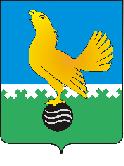 РОССИЙСКАЯ ФЕДЕРАЦИЯ
ХАНТЫ-МАНСИЙСКИЙ АВТОНОМНЫЙ ОКРУГ – ЮГРА(Тюменская область)ТЕРРИТОРИАЛЬНАЯ ИЗБИРАТЕЛЬНАЯ КОМИССИЯГОРОДА  ПЫТЬ-ЯХАП О С Т А Н О В Л Е Н И ЕОт  3 сентября   2016 года							        №   265г.Пыть-ЯхО распределении открепительных удостоверений для голосования на выборах депутатов Думы города Пыть-Яха шестого созыва           Руководствуясь пунктом 16 статьи 62 Федерального закона от 12.06.2002 № 67-ФЗ «Об основных гарантиях избирательных прав и права на участие в референдуме граждан Российской Федерации», постановлением ЦИК России от 16 марта . №328/1863-8 «О порядке передачи открепительных удостоверений избирательным комиссиям, комиссиям референдума и учета открепительных удостоверений», в соответствии с пунктом 6 статьи 16.3 Закона Ханты-Мансийского автономного округа-Югры от 31.09.2011 № 81-оз «О выборах депутатов представительного органа муниципального образования в Ханты- Мансийском автономном округе-Югры», постановлением избирательной комиссии Ханты-Мансийского автономного округа-Югры от 19.02.2007 года № 558 
«О возложении полномочий» территориальная избирательная комиссия города  Пыть-Яха п о с т а н о в л я е т:1. Распределить и передать в участковые избирательные комиссии города Пыть-Яха открепительные удостоверения для голосования на выборах депутатов Думы города  шестого созыва в количестве  2478 (две тысячи четыреста семьдесят восемь) штук (приложение).           2. Осуществить 07 сентября 2016 года передачу открепительных удостоверений, указанных в приложении настоящего постановления, участковым избирательным комиссиям города Пыть-Яха по адресу:        г. Пыть-Ях,  1 мкр. «Центральный»,  18а.           3. Настоящее постановление направить в участковые избирательные комиссии города Пыть-Яха и разместить на сайте администрации города в разделе «территориальная избирательная комиссия».Председательтерриториальной избирательнойкомиссии города Пыть-Яха						 В.Е. ЦаплинСекретарьтерриториальной избирательнойкомиссии города Пыть-Яха						 Н.П. ПиккельгаутПриложение  к постановлению территориальной избирательной комиссии города Пыть-Яха от 03.09.2016 № 265Распределение открепительных удостоверений на выборах депутатов Думы города  Пыть-Яха шестого созыва№ округа№ УИККоличество открепительных удостоверений№ открепительных удостоверений(с №__ по №__)Многомандатный избирательный округ №11921600023 - 0182Многомандатный избирательный округ №11932000183 - 0382Итого:Итого:3600023 - 0382Многомандатный  избирательный округ №21942000383 - 0582Многомандатный  избирательный округ №21952000583 - 0782Итого:Итого:4000383 - 0782Многомандатный избирательный округ №31971000983 - 1082Многомандатный избирательный округ №31981601083 - 1242Многомандатный избирательный округ №3199401243 - 1282Итого:Итого:3000983 - 1282Многомандатный избирательный округ №42012001483 - 1682Многомандатный избирательный округ №42021601683 - 1842Итого:Итого:3601483 - 1842Многомандатныйизбирательный округ №52032001843 - 2042Многомандатныйизбирательный округ №52041602043 - 2202Итого:Итого:3601843 - 2202Многомандатный избирательный округ №62052002203 - 2402Многомандатный избирательный округ №6206482403 - 2450Многомандатный избирательный округ №6207502451 - 2500Итого:Итого:2982203 - 2500Многомандатный избирательный округ №7196200 0783 - 0982Многомандатный избирательный округ №72002001283 - 1482Итого:Итого:4000783 - 1482